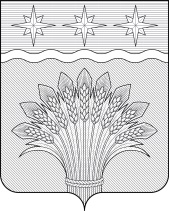 Кемеровская область – Кузбасс первого созыва заседаниеот  № В соответствии с Законом Кемеровской области – Кузбасса от 05.08.2019 № 68–ОЗ «О преобразовании муниципальных образований», руководствуясь решением Совета народных депутатов Юргинского муниципального округа от 26.12.2019 № 13 «О вопросах правопреемства», статьей 61 Устава муниципального образования Юргинский муниципальный округ Кемеровской области – Кузбасса, Совет народных депутатов Юргинского муниципального округаРЕШИЛ:Отменить отдельные муниципальные правовые акты Совета народных депутатов Юргинского муниципального района согласно Приложению.Настоящее решение опубликовать в газете «Юргинские ведомости» и разместить в информационно – телекоммуникационной сети «Интернет» на официальном сайте администрации Юргинского муниципального округа.Настоящее решение вступает в силу после его официального опубликования в газете «Юргинские ведомости».  Пункт 13 приложения к решению признается утратившим силу с датой 22.12.2011.Контроль за исполнением решения возложить на постоянную комиссию Совета народных депутатов Юргинского муниципального округа первого созыва по социальным вопросам, правопорядку и соблюдению законности.Председатель совета народных депутатов
Юргинского муниципального округа	Глава Юргинского муниципального округа	Д. К. Дадашов22 ноября 2022 годаПриложение 1 
к решению Совета народных депутатов
Юргинского муниципального округа
от  № № п/пНаименование решения Совета народных депутатов Юргинского муниципального района1.Решение от 01.03.2010 № 4–НПА Юргинский районный Совет народных депутатов «О внесении изменений в Положение о порядке формирования, управления и распоряжения собственностью муниципального образования «Юргинский район» Кемеровской области», утвержденного решением Юргинского районного Совета народных депутатов от 21.12.2006 г. №73/36–рс».2.Решение от 18.07.2008 № 41/25–рс Юргинский районный Совет народных депутатов «О наделении полномочиями в сфере развития малого и среднего бизнеса В Юргинском районе».3.Решение от 20.06.2019 № 46–НПА Совет народных депутатов Юргинского муниципального района «Об утверждении Положения об осуществлении органами местного самоуправления Юргинского муниципального района мероприятий в сфере профилактики правонарушений».4.Решение от 23.12.2014 № 43–НПА Совет народных депутатов Юргинского муниципального района «Об утверждении правил передачи подарков, полученных главой Юргинского муниципального района, лицам, замещающими муниципальные должности в муниципальном образовании - Юргинский муниципальный район на постоянной основе, в связи с протокольными мероприятиями, служебными командировками и другими официальными мероприятиями».5.Решение от 24.11.2011 № 32–НПА Юргинский районный Совет народных депутатов «Об утверждении Положения о порядке признания безнадежной к взысканию и списания безнадежной к взысканию задолженности по арендной плате и пени перед бюджетом Юргинского муниципального района».6.Решение от 26.05.2017 № 16–НПА Совет народных депутатов Юргинского муниципального района «О Порядке ведения перечня видов муниципального контроля и органов местного самоуправления, уполномоченных на их осуществление, на территории Юргинского муниципального района».7.Решение от 28.06.2012 № 14–НПА Юргинский районный Совет народных депутатов «О принятии Положения о символике муниципального образования Юргинский муниципальный район».8.Решение от 28.08.2008 № 51/31–рс Юргинский районный Совет народных депутатов «О внесении изменений и дополнений в Положение о расходовании средств местного бюджета на оказание поддержки субъектом малого и среднего предпринимательства».9.Решение от 28.11.2017 №ق37–НПА Совет народных депутатов Юргинского муниципального района «Об утверждении Положения о порядке создания, реорганизации и ликвидации муниципальных образовательных организаций в Юргинском муниципальном районе».10. Решение от 09.01.2017 № 38–НПА Совет народных депутатов Юргинского муниципального района «О внесении дополнений и изменений в решение Совета народных депутатов Юргинского муниципального района от 23.12.2015 года № 33 – НПА «Об утверждении Юргинского муниципального районного бюджета на 2016 год».11.Решение от 22.12.2011 № 43–НПА Юргинского районного Совета народных депутатов «О внесении изменений в решение Юргинского районного Совета народных депутатов от 23.11.2010г. № 25–НПА «Об утверждении тарифов на жилищно-коммунальные услуги для населения Юргинского района на 2011г.».12.Решение от 20.09.2012 № 20–НПА Юргинского районного Совета народных депутатов «О внесении дополнений в решение Юргинского районного Совета народных депутатов № 8–НПА от 24 мая 2012 года «Об утверждении размера платы за жилищно-коммунальные услуги для населения Юргинского муниципального района с 01 июля 2012 года».13.Решение от 23.12.2011 № 37–НПА Юргинского районного Совета народных депутатов «О размерах оплаты труда».14.Решение от 01.03.2010 №3 –НПА Юргинский районный Совет народных депутатов 
«О внесении изменений и дополнений в решение Юргинского районного Совета народных депутатов от 24.12.2009 г. № 91/45–рс «Об утверждении тарифных ставок на жилищно–коммунальные услуги для населения Юргинского района на 2010 год».15.Решение от 13.06.2013 № 22–НПА Юргинский районный Совет народных депутатов «Об утверждении размера платы за жилищно-коммунальные услуги для населения Юргинского муниципального района».16.Решение от 18.10.2018 № 6–НПА Совет народных депутатов Юргинского муниципального района «Об утверждении Положения об организации ритуальных услуг на территории Юргинского муниципального района».17.Решение от 19.05.2011 № 10–НПА Юргинский районный Совет народных депутатов «О внесении дополнений в решение Юргинского районного Совета народных депутатов от 24.12.2010г. № 36–НПА «О прогнозном плане (программе) приватизации муниципальных предприятий и имущества муниципального образования – «Юргинский муниципальный район» на 2011 год».18.Решение от 22.12.2011 № 40–НПА Юргинский районный Совет народных депутатов «О размерах оплаты труда».19.Решение ОТ 23.11.2010 № 26–НПА Юргинский районный Совет народных депутатов «О внесении изменений и дополнений в решение Юргинского районного Совета народных депутатов от 21.12.2006 г. № 73/36–рс «Об утверждении положения о порядке формирования, управления и распоряжения собственностью муниципального образования «Юргинский район» Кемеровской области».20.Решение от 23.12.2010 № 39–НПА Юргинский районный Совет народных депутатов «Об утверждении положения «Об административной комиссии при администрации Юргинского муниципального района» и состава административной комиссии при администрации Юргинского муниципального района».21.Решение от 24.01.2019 № 30–НПА Совет народных депутатов Юргинского муниципального района «О размере оплаты труда председателя Совета народных депутатов Юргинского муниципального района».22.Решение от 24.11.2011 № 30–НПА Юргинский районный Совет народных депутатов «О прогнозном плане (программе) приватизации муниципального имущества муниципального образования Юргинский муниципальный район на 2012 год».23.Решение от 24.11.2011 № 31–НПА Юргинский районный Совет народных депутатов «О внесении дополнений и изменений в решение Юргинского районного Совета народных депутатов от 23 декабря 2010 года № 35–НПА «Об утверждении Юргинского муниципального районного бюджета на 2011 год и на плановый период 2012 и 2013 годов».24.Решение от 24.12.2009 № 88/42–рс Юргинский районный Совет народных депутатов «О внесении изменений и дополнений в решение Юргинского районного Совета народных депутатов «О районном бюджете на 2009 год и на плановый период 2010 и 2011 годов» от 29 декабря 2008г. № 36/9–рс».25.Решение от 24.12.2010 № 36–НПА Юргинский районный Совет народных депутатов «О прогнозном плане (программе) приватизации муниципальных предприятий и имущества муниципального образования – «Юргинский муниципальный район» на 2011 год».26.решение от 24.12.2010 № 37–МНА Юргинский районный Совет народных депутатов «О внесении дополнений и изменений в решение Юргинского районного Совета народных депутатов от 24.12.2009г. № 86/40–рс «Об утверждении районного бюджета на 2010 год и на плановый период 2011 и 2012 годов».27.Решение от 24.12.2010 № 38–НПА Юргинский районный Совет народных депутатов «Об утверждении Тарифов на платные медицинские услуги и их стоимость, оказываемые сверх Территориальной программы государственных гарантий».28.Решение от 26.06.2014 № 26–НПА Совет народных депутатов Юргинского муниципального района «О внесении изменений в решение Совета народных депутатов Юргинского муниципального района от 04.06.2014 г. № 21–НПА «Об утверждении размера платы за жилищно-коммунальные услуги для населения Юргинского муниципального района с 01 июля 2014 г.».29.Решение от 26.12.2017 № 42–НПА Совет народных депутатов Юргинского муниципального района «О должностях муниципальной службы Юргинского муниципального района и квалификационных требованиях, необходимых для их замещения».30.Решение от 26.12.2018 № 20–НПА Совет народных депутатов Юргинского муниципального района «Об установлении срока рассрочки оплаты недвижимого имущества, находящегося в муниципальной собственности Юргинского муниципального района и приобретаемого субъектами малого и среднего предпринимательства при реализации преимущественного права на приобретение арендуемого имущества».31.Решение от 28.04.2011 № 8–НПА Юргинский районный Совет народных депутатов «Об утверждении норм потребления на вывоз жидких бытовых отходов из выгребов (при отсутствии канализации) для определенной категории граждан Юргинского муниципального района, пользующихся мерами социальной поддержки».32.Решение от 29.04.2015 № 8–НПА Совет народных депутатов Юргинского муниципального района «Об утверждении формы справки о доходах, расходах, об имуществе и обязательствах имущественного характера и внесении изменений в некоторые муниципальные правовые акты Юргинского муниципального района».33.Решение ОТ 30.11.2010 № 30–НПА Юргинский районный Совет народных депутатов «Об установлении размеров должностных окладов, ежемесячных и иных дополнительных выплат муниципальным служащим Юргинского района».34.Решение от 20.06.2019 № 46–НПА Совет народных депутатов Юргинского муниципального района «Об утверждении Положения об осуществлении органами местного самоуправления Юргинского муниципального района мероприятий в сфере профилактики правонарушений».